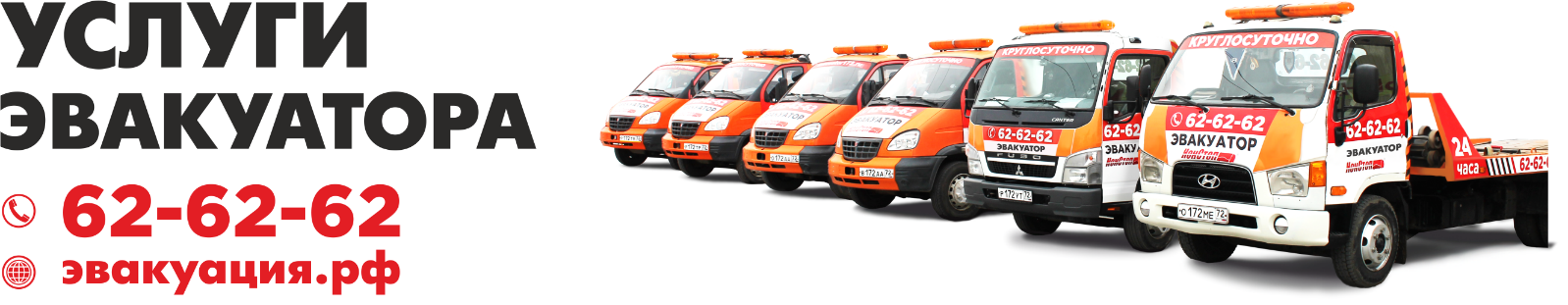 Оплата заказа безналичным расчетом (без НДС) + 10% к общей стоимости заказа                                                                                                                    Тюмень – 19.12.2023Мотосредства средства весом до 1,5 тонн (Мопеды, мотоциклы по городу – 3100 руб.*)Мотосредства средства весом до 1,5 тонн (Мопеды, мотоциклы по городу – 3100 руб.*)Мотосредства средства весом до 1,5 тонн (Мопеды, мотоциклы по городу – 3100 руб.*)Мотосредства средства весом до 1,5 тонн (Мопеды, мотоциклы по городу – 3100 руб.*)Мотосредства средства весом до 1,5 тонн (Мопеды, мотоциклы по городу – 3100 руб.*)Эвакуаторскутеры, квадроциклы, снегоходы, багги, гидроцикл, лодкиГородМежгородНеустойкаЭвакуаторскутеры, квадроциклы, снегоходы, багги, гидроцикл, лодки3300 ₽59 ₽/км*2000 ₽*Манипулятормотоциклы, мопеды, скутеры, квадроциклы, снегоходы, багги,  гидроцикл, лодки6000 ₽*80 ₽/км*3000 ₽**- минимальная фиксированная расценка, скидки не распространяются*- минимальная фиксированная расценка, скидки не распространяются*- минимальная фиксированная расценка, скидки не распространяются*- минимальная фиксированная расценка, скидки не распространяются*- минимальная фиксированная расценка, скидки не распространяютсяЛегковой автомобиль массой до 2 тоннЛегковой автомобиль массой до 2 тоннЛегковой автомобиль массой до 2 тоннЛегковой автомобиль массой до 2 тоннЛегковой автомобиль массой до 2 тоннЭвакуаторэконом класс, бизнес класс, ретро-автоГородМежгородНеустойкаЭвакуаторэконом класс, бизнес класс, ретро-авто3500 ₽ 59 ₽/км*2000 ₽*Манипуляторэконом класс, бизнес класс, ретро-авто7000 ₽* 80 ₽/км*3000 ₽**- минимальная фиксированная расценка, скидки не распространяются*- минимальная фиксированная расценка, скидки не распространяются*- минимальная фиксированная расценка, скидки не распространяются*- минимальная фиксированная расценка, скидки не распространяются*- минимальная фиксированная расценка, скидки не распространяютсяЛегковой автомобиль от 2 тонн, спортивного, представительского, премиум класса                                     Легковой автомобиль от 2 тонн, спортивного, представительского, премиум класса                                     Легковой автомобиль от 2 тонн, спортивного, представительского, премиум класса                                     Легковой автомобиль от 2 тонн, спортивного, представительского, премиум класса                                     Легковой автомобиль от 2 тонн, спортивного, представительского, премиум класса                                     ЭвакуаторАвтомобили представительского, премиум класса, бронированные, спорт-карыГородМежгородНеустойкаЭвакуаторАвтомобили представительского, премиум класса, бронированные, спорт-кары3800 ₽59 ₽/км*2000 ₽*Манипуляторавтомобили представительского, премиум класса, бронированные, спорт-кары7000 ₽*80 ₽/км*3000 ₽**- минимальная фиксированная расценка, скидки не распространяются*- минимальная фиксированная расценка, скидки не распространяются*- минимальная фиксированная расценка, скидки не распространяются*- минимальная фиксированная расценка, скидки не распространяются*- минимальная фиксированная расценка, скидки не распространяютсяВнедорожники массой до 2 тоннВнедорожники массой до 2 тоннВнедорожники массой до 2 тоннВнедорожники массой до 2 тоннВнедорожники массой до 2 тоннЭвакуаторпаркетники, кроссоверы, минивэныГородМежгородНеустойкаЭвакуаторпаркетники, кроссоверы, минивэны3800 ₽59 ₽/км*2000 ₽*Манипуляторпаркетники, кроссоверы, минивэны8000 ₽*80 ₽/км*4000 ₽**- минимальная фиксированная расценка, скидки не распространяются*- минимальная фиксированная расценка, скидки не распространяются*- минимальная фиксированная расценка, скидки не распространяются*- минимальная фиксированная расценка, скидки не распространяются*- минимальная фиксированная расценка, скидки не распространяются Внедорожники массой свыше 2 тонн Внедорожники массой свыше 2 тонн Внедорожники массой свыше 2 тонн Внедорожники массой свыше 2 тонн Внедорожники массой свыше 2 тоннЭвакуаторджипы, пикапыГородМежгородНеустойкаЭвакуаторджипы, пикапы4100 ₽59 ₽/км*2000 ₽*Манипуляторджипы, пикапы8000 ₽*90 ₽/км*4000 ₽**- минимальная фиксированная расценка, скидки не распространяются*- минимальная фиксированная расценка, скидки не распространяются*- минимальная фиксированная расценка, скидки не распространяются*- минимальная фиксированная расценка, скидки не распространяются*- минимальная фиксированная расценка, скидки не распространяютсяАвтомобили грузового и пассажирского назначения массой до 4 тоннАвтомобили грузового и пассажирского назначения массой до 4 тоннАвтомобили грузового и пассажирского назначения массой до 4 тоннАвтомобили грузового и пассажирского назначения массой до 4 тоннАвтомобили грузового и пассажирского назначения массой до 4 тоннЭвакуаторкоммерческий автотранспортГородМежгородНеустойкаЭвакуаторкоммерческий автотранспорт4400 ₽65 ₽/км*2000 ₽*Манипуляторкоммерческий автотранспорт9000 ₽*Договорная4000 ₽**- минимальная фиксированная расценка, скидки не распространяются*- минимальная фиксированная расценка, скидки не распространяются*- минимальная фиксированная расценка, скидки не распространяются*- минимальная фиксированная расценка, скидки не распространяются*- минимальная фиксированная расценка, скидки не распространяютсяСпецтехника массой до 2 тоннСпецтехника массой до 2 тоннСпецтехника массой до 2 тоннСпецтехника массой до 2 тоннСпецтехника массой до 2 тоннСпецтехника массой до 2 тоннСпецтехника массой до 2 тоннСпецтехника массой до 2 тоннСпецтехника массой до 2 тоннСпецтехника массой до 2 тоннЭвакуаторминипогрузчики, миниэкскаваторы, миникраны, установки для бурения болотоходы, вездеходыминипогрузчики, миниэкскаваторы, миникраны, установки для бурения болотоходы, вездеходыминипогрузчики, миниэкскаваторы, миникраны, установки для бурения болотоходы, вездеходыГородГородМежгородМежгородНеустойкаНеустойкаЭвакуаторминипогрузчики, миниэкскаваторы, миникраны, установки для бурения болотоходы, вездеходыминипогрузчики, миниэкскаваторы, миникраны, установки для бурения болотоходы, вездеходыминипогрузчики, миниэкскаваторы, миникраны, установки для бурения болотоходы, вездеходы4100 ₽4100 ₽59 ₽/км*59 ₽/км*2000 ₽*2000 ₽*Манипуляторминипогрузчики, миниэкскаваторы, миникраны, установки для бурения болотоходы, вездеходыминипогрузчики, миниэкскаваторы, миникраны, установки для бурения болотоходы, вездеходыминипогрузчики, миниэкскаваторы, миникраны, установки для бурения болотоходы, вездеходы8000 ₽*8000 ₽*80 ₽/км*80 ₽/км*4000 ₽*4000 ₽**- минимальная фиксированная расценка, скидки не распространяются*- минимальная фиксированная расценка, скидки не распространяются*- минимальная фиксированная расценка, скидки не распространяются*- минимальная фиксированная расценка, скидки не распространяются*- минимальная фиксированная расценка, скидки не распространяются*- минимальная фиксированная расценка, скидки не распространяются*- минимальная фиксированная расценка, скидки не распространяются*- минимальная фиксированная расценка, скидки не распространяются*- минимальная фиксированная расценка, скидки не распространяются*- минимальная фиксированная расценка, скидки не распространяютсяСпецтехника массой до 3 тоннСпецтехника массой до 3 тоннСпецтехника массой до 3 тоннСпецтехника массой до 3 тоннСпецтехника массой до 3 тоннСпецтехника массой до 3 тоннСпецтехника массой до 3 тоннСпецтехника массой до 3 тоннСпецтехника массой до 3 тоннСпецтехника массой до 3 тоннЭвакуаторстроительная, коммунальная, коммерческая техника, болотоходы, вездеходыстроительная, коммунальная, коммерческая техника, болотоходы, вездеходыстроительная, коммунальная, коммерческая техника, болотоходы, вездеходыГородГородМежгородМежгородНеустойкаНеустойкаЭвакуаторстроительная, коммунальная, коммерческая техника, болотоходы, вездеходыстроительная, коммунальная, коммерческая техника, болотоходы, вездеходыстроительная, коммунальная, коммерческая техника, болотоходы, вездеходы4400 ₽4400 ₽65 ₽/км*65 ₽/км*2000 ₽*2000 ₽*Манипуляторстроительная, коммунальная, коммерческая техника, болотоходы, вездеходыстроительная, коммунальная, коммерческая техника, болотоходы, вездеходыстроительная, коммунальная, коммерческая техника, болотоходы, вездеходы8000 ₽*8000 ₽*90 ₽/км*90 ₽/км*4000 ₽*4000 ₽**- минимальная фиксированная расценка, скидки не распространяются*- минимальная фиксированная расценка, скидки не распространяются*- минимальная фиксированная расценка, скидки не распространяются*- минимальная фиксированная расценка, скидки не распространяются*- минимальная фиксированная расценка, скидки не распространяются*- минимальная фиксированная расценка, скидки не распространяются*- минимальная фиксированная расценка, скидки не распространяются*- минимальная фиксированная расценка, скидки не распространяются*- минимальная фиксированная расценка, скидки не распространяются*- минимальная фиксированная расценка, скидки не распространяютсяСпецтехника массой до 5 тоннСпецтехника массой до 5 тоннСпецтехника массой до 5 тоннСпецтехника массой до 5 тоннСпецтехника массой до 5 тоннСпецтехника массой до 5 тоннСпецтехника массой до 5 тоннСпецтехника массой до 5 тоннСпецтехника массой до 5 тоннСпецтехника массой до 5 тоннЭвакуаторстроительная, коммунальная, коммерческая техника, болотоходы, вездеходыстроительная, коммунальная, коммерческая техника, болотоходы, вездеходыстроительная, коммунальная, коммерческая техника, болотоходы, вездеходыГородГородМежгородМежгородНеустойкаНеустойкаЭвакуаторстроительная, коммунальная, коммерческая техника, болотоходы, вездеходыстроительная, коммунальная, коммерческая техника, болотоходы, вездеходыстроительная, коммунальная, коммерческая техника, болотоходы, вездеходы5400 ₽5400 ₽70 ₽/км*70 ₽/км*2000 ₽*2000 ₽*Манипуляторстроительная, коммунальная, коммерческая техника, болотоходы, вездеходыстроительная, коммунальная, коммерческая техника, болотоходы, вездеходыстроительная, коммунальная, коммерческая техника, болотоходы, вездеходы9000 ₽*9000 ₽*ДоговорнаяДоговорная4000 ₽*4000 ₽**- минимальная фиксированная расценка, скидки не распространяются*- минимальная фиксированная расценка, скидки не распространяются*- минимальная фиксированная расценка, скидки не распространяются*- минимальная фиксированная расценка, скидки не распространяются*- минимальная фиксированная расценка, скидки не распространяются*- минимальная фиксированная расценка, скидки не распространяются*- минимальная фиксированная расценка, скидки не распространяются*- минимальная фиксированная расценка, скидки не распространяются*- минимальная фиксированная расценка, скидки не распространяются*- минимальная фиксированная расценка, скидки не распространяютсяСпецтехника массой до 16 тоннСпецтехника массой до 16 тоннСпецтехника массой до 16 тоннСпецтехника массой до 16 тоннСпецтехника массой до 16 тоннСпецтехника массой до 16 тоннСпецтехника массой до 16 тоннСпецтехника массой до 16 тоннСпецтехника массой до 16 тоннСпецтехника массой до 16 тоннЭвакуаторстроительная, коммунальная, коммерческая техникастроительная, коммунальная, коммерческая техникаГородГородМежгородМежгородМежгородМежгородНеустойкаЭвакуаторстроительная, коммунальная, коммерческая техникастроительная, коммунальная, коммерческая техникаот 15000 ₽*от 15000 ₽*ДоговорнаяДоговорнаяДоговорнаяДоговорная5000 ₽**- минимальная фиксированная расценка, скидки не распространяются*- минимальная фиксированная расценка, скидки не распространяются*- минимальная фиксированная расценка, скидки не распространяются*- минимальная фиксированная расценка, скидки не распространяются*- минимальная фиксированная расценка, скидки не распространяются*- минимальная фиксированная расценка, скидки не распространяются*- минимальная фиксированная расценка, скидки не распространяются*- минимальная фиксированная расценка, скидки не распространяются*- минимальная фиксированная расценка, скидки не распространяются*- минимальная фиксированная расценка, скидки не распространяютсяДополнительные услугиДополнительные услугиДополнительные услугиДополнительные услугиДополнительные услугиДополнительные услугиДополнительные услугиДополнительные услугиДополнительные услугиДополнительные услугиПогрузка транспортного средства с заблокированными колесами (одно колесо)Погрузка транспортного средства с заблокированными колесами (одно колесо)Погрузка транспортного средства с заблокированными колесами (одно колесо)Погрузка транспортного средства с заблокированными колесами (одно колесо)Погрузка транспортного средства с заблокированными колесами (одно колесо)Погрузка транспортного средства с заблокированными колесами (одно колесо)Погрузка транспортного средства с заблокированными колесами (одно колесо)1000 ₽1000 ₽1000 ₽Буксировка транспортного средства из кювета, из гаража, в перевернутом состоянии (на боку, на крыше)Буксировка транспортного средства из кювета, из гаража, в перевернутом состоянии (на боку, на крыше)Буксировка транспортного средства из кювета, из гаража, в перевернутом состоянии (на боку, на крыше)Буксировка транспортного средства из кювета, из гаража, в перевернутом состоянии (на боку, на крыше)Буксировка транспортного средства из кювета, из гаража, в перевернутом состоянии (на боку, на крыше)Буксировка транспортного средства из кювета, из гаража, в перевернутом состоянии (на боку, на крыше)Буксировка транспортного средства из кювета, из гаража, в перевернутом состоянии (на боку, на крыше)3000 ₽*3000 ₽*3000 ₽*Трезвый водитель (Выпил! Не садись за руль. Эвакуация авто с водителем до дома) Трезвый водитель (Выпил! Не садись за руль. Эвакуация авто с водителем до дома) Трезвый водитель (Выпил! Не садись за руль. Эвакуация авто с водителем до дома) Трезвый водитель (Выпил! Не садись за руль. Эвакуация авто с водителем до дома) Трезвый водитель (Выпил! Не садись за руль. Эвакуация авто с водителем до дома) Трезвый водитель (Выпил! Не садись за руль. Эвакуация авто с водителем до дома) Трезвый водитель (Выпил! Не садись за руль. Эвакуация авто с водителем до дома) расценки согласно прайс листурасценки согласно прайс листурасценки согласно прайс листуНочной тариф с 22-00 до 7-00 Эвакуатор с лебедкой + 1000 руб.* к стоимости эвакуацииМанипулятор с траверсой + 2000 руб.* к стоимости эвакуацииНочной тариф с 22-00 до 7-00 Эвакуатор с лебедкой + 1000 руб.* к стоимости эвакуацииМанипулятор с траверсой + 2000 руб.* к стоимости эвакуацииНочной тариф с 22-00 до 7-00 Эвакуатор с лебедкой + 1000 руб.* к стоимости эвакуацииМанипулятор с траверсой + 2000 руб.* к стоимости эвакуацииНочной тариф с 22-00 до 7-00 Эвакуатор с лебедкой + 1000 руб.* к стоимости эвакуацииМанипулятор с траверсой + 2000 руб.* к стоимости эвакуацииНочной тариф с 22-00 до 7-00 Эвакуатор с лебедкой + 1000 руб.* к стоимости эвакуацииМанипулятор с траверсой + 2000 руб.* к стоимости эвакуацииНочной тариф с 22-00 до 7-00 Эвакуатор с лебедкой + 1000 руб.* к стоимости эвакуацииМанипулятор с траверсой + 2000 руб.* к стоимости эвакуацииНочной тариф с 22-00 до 7-00 Эвакуатор с лебедкой + 1000 руб.* к стоимости эвакуацииМанипулятор с траверсой + 2000 руб.* к стоимости эвакуацииНочной тариф с 22-00 до 7-00 Эвакуатор с лебедкой + 1000 руб.* к стоимости эвакуацииМанипулятор с траверсой + 2000 руб.* к стоимости эвакуацииНочной тариф с 22-00 до 7-00 Эвакуатор с лебедкой + 1000 руб.* к стоимости эвакуацииМанипулятор с траверсой + 2000 руб.* к стоимости эвакуацииНочной тариф с 22-00 до 7-00 Эвакуатор с лебедкой + 1000 руб.* к стоимости эвакуацииМанипулятор с траверсой + 2000 руб.* к стоимости эвакуации*- минимальная фиксированная расценка, скидки не распространяются*- минимальная фиксированная расценка, скидки не распространяются*- минимальная фиксированная расценка, скидки не распространяются*- минимальная фиксированная расценка, скидки не распространяются*- минимальная фиксированная расценка, скидки не распространяются*- минимальная фиксированная расценка, скидки не распространяются*- минимальная фиксированная расценка, скидки не распространяются*- минимальная фиксированная расценка, скидки не распространяются*- минимальная фиксированная расценка, скидки не распространяются*- минимальная фиксированная расценка, скидки не распространяютсяПлатное ожидание**Платное ожидание**Платное ожидание**Платное ожидание**Платное ожидание**Платное ожидание**Платное ожидание**Платное ожидание**Платное ожидание**Платное ожидание**Простой эвакуатора (тарификация почасовая)Простой эвакуатора (тарификация почасовая)Простой эвакуатора (тарификация почасовая)Простой эвакуатора (тарификация почасовая)Простой эвакуатора (тарификация почасовая)Простой эвакуатора (тарификация почасовая)Простой эвакуатора (тарификация почасовая)2500 ₽/час*2500 ₽/час*2500 ₽/час*Ложный вызов Ложный вызов Ложный вызов Ложный вызов Ложный вызов Ложный вызов Ложный вызов 2500 ₽*2500 ₽*2500 ₽**- минимальная фиксированная расценка, скидки не распространяются**- платное ожидание начинается от 10 минут простоя техники*- минимальная фиксированная расценка, скидки не распространяются**- платное ожидание начинается от 10 минут простоя техники*- минимальная фиксированная расценка, скидки не распространяются**- платное ожидание начинается от 10 минут простоя техники*- минимальная фиксированная расценка, скидки не распространяются**- платное ожидание начинается от 10 минут простоя техники*- минимальная фиксированная расценка, скидки не распространяются**- платное ожидание начинается от 10 минут простоя техники*- минимальная фиксированная расценка, скидки не распространяются**- платное ожидание начинается от 10 минут простоя техники*- минимальная фиксированная расценка, скидки не распространяются**- платное ожидание начинается от 10 минут простоя техникиСпециальные предложения и акцииСпециальные предложения и акцииСпециальные предложения и акцииСпециальные предложения и акцииСпециальные предложения и акцииСпециальные предложения и акцииСпециальные предложения и акцииСпециальные предложения и акцииСпециальные предложения и акцииСпециальные предложения и акцииЗаказ с сайта эвакуация.рф (скидка на расценку по эвакуации ТС)Заказ с сайта эвакуация.рф (скидка на расценку по эвакуации ТС)Заказ с сайта эвакуация.рф (скидка на расценку по эвакуации ТС)Заказ с сайта эвакуация.рф (скидка на расценку по эвакуации ТС)Заказ с сайта эвакуация.рф (скидка на расценку по эвакуации ТС)Заказ с сайта эвакуация.рф (скидка на расценку по эвакуации ТС)Заказ с сайта эвакуация.рф (скидка на расценку по эвакуации ТС)10%10%10%Заказ по коду 172 (скидка на расценку по эвакуации ТС)Заказ по коду 172 (скидка на расценку по эвакуации ТС)Заказ по коду 172 (скидка на расценку по эвакуации ТС)Заказ по коду 172 (скидка на расценку по эвакуации ТС)Заказ по коду 172 (скидка на расценку по эвакуации ТС)Заказ по коду 172 (скидка на расценку по эвакуации ТС)Заказ по коду 172 (скидка на расценку по эвакуации ТС)10%10%10%Заказ перевозчика с сервиса заказа такси (НонСтоп, Дипломат, Олимп, Победа), сервиса заказа Грузотакси, сервиса заказа СпецтехникиЗаказ перевозчика с сервиса заказа такси (НонСтоп, Дипломат, Олимп, Победа), сервиса заказа Грузотакси, сервиса заказа СпецтехникиЗаказ перевозчика с сервиса заказа такси (НонСтоп, Дипломат, Олимп, Победа), сервиса заказа Грузотакси, сервиса заказа СпецтехникиЗаказ перевозчика с сервиса заказа такси (НонСтоп, Дипломат, Олимп, Победа), сервиса заказа Грузотакси, сервиса заказа СпецтехникиЗаказ перевозчика с сервиса заказа такси (НонСтоп, Дипломат, Олимп, Победа), сервиса заказа Грузотакси, сервиса заказа СпецтехникиЗаказ перевозчика с сервиса заказа такси (НонСтоп, Дипломат, Олимп, Победа), сервиса заказа Грузотакси, сервиса заказа СпецтехникиЗаказ перевозчика с сервиса заказа такси (НонСтоп, Дипломат, Олимп, Победа), сервиса заказа Грузотакси, сервиса заказа Спецтехники10%10%10%*- минимальная фиксированная расценка, скидки не распространяются*- минимальная фиксированная расценка, скидки не распространяются*- минимальная фиксированная расценка, скидки не распространяются*- минимальная фиксированная расценка, скидки не распространяются*- минимальная фиксированная расценка, скидки не распространяются*- минимальная фиксированная расценка, скидки не распространяются*- минимальная фиксированная расценка, скидки не распространяются*- минимальная фиксированная расценка, скидки не распространяются*- минимальная фиксированная расценка, скидки не распространяются*- минимальная фиксированная расценка, скидки не распространяютсяАренда лафета (автовоза)*Аренда лафета (автовоза)*Аренда лафета (автовоза)*Аренда лафета (автовоза)*Аренда лафета (автовоза)*Аренда лафета (автовоза)*Аренда лафета (автовоза)*Аренда лафета (автовоза)*Аренда лафета (автовоза)*Аренда лафета (автовоза)*Срок арендыСрок арендыБез тентаБез тентаБез тентаБез тентаБез тентаБез тентаБез тентаБез тентаОт 1 до 3 днейОт 1 до 3 дней3200 руб./сутки3200 руб./сутки3200 руб./сутки3200 руб./сутки3200 руб./сутки3200 руб./сутки3200 руб./сутки3200 руб./суткиОт 4 до 7 днейОт 4 до 7 дней3000 руб./сутки3000 руб./сутки3000 руб./сутки3000 руб./сутки3000 руб./сутки3000 руб./сутки3000 руб./сутки3000 руб./сутки* Залог 5000 руб. Требуется водительское удостоверение категории: ЕкВ, ЕкС, ЕкД* Залог 5000 руб. Требуется водительское удостоверение категории: ЕкВ, ЕкС, ЕкД* Залог 5000 руб. Требуется водительское удостоверение категории: ЕкВ, ЕкС, ЕкД* Залог 5000 руб. Требуется водительское удостоверение категории: ЕкВ, ЕкС, ЕкД* Залог 5000 руб. Требуется водительское удостоверение категории: ЕкВ, ЕкС, ЕкД* Залог 5000 руб. Требуется водительское удостоверение категории: ЕкВ, ЕкС, ЕкД* Залог 5000 руб. Требуется водительское удостоверение категории: ЕкВ, ЕкС, ЕкД* Залог 5000 руб. Требуется водительское удостоверение категории: ЕкВ, ЕкС, ЕкД* Залог 5000 руб. Требуется водительское удостоверение категории: ЕкВ, ЕкС, ЕкД* Залог 5000 руб. Требуется водительское удостоверение категории: ЕкВ, ЕкС, ЕкД